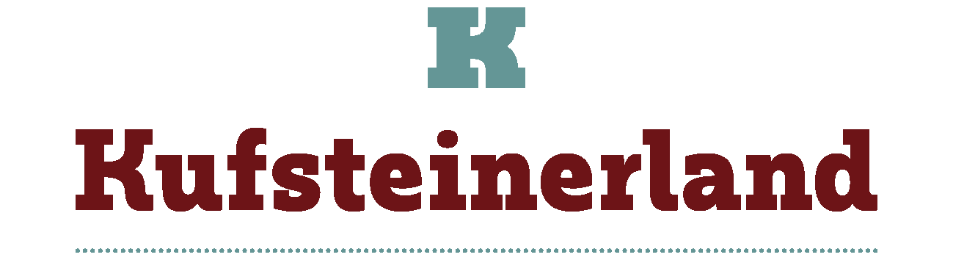 KUFSTEINERLAND BY BIKE  FOLIAGE TRA LAGHI E PANORAMI ALPINI Attraversare il Kufsteinerland con la spinta extra delle e-bikeL’autunno è la stagione più bella per regalarsi magnifici paesaggi che sembrano usciti da quadri d’autore: in bicicletta, i panorami che si possono ammirare sono infiniti. In Tirolo, 1000 km di piste ciclabili, 89 partner per il noleggio di E-Bike, 77 stazioni per la sostituzione della batteria, nove regioni turistiche e 45 paesi danno il benvenuto agli amanti delle vacanze su due ruote. In particolare, la splendida regione del Kufsteinerland è celebre per essere all’avanguardia con il noleggio delle E-Bike (e di stazioni di ricarica): queste innovative biciclette elettriche hanno un'autonomia di oltre 100 km, quindi offrono la base ottimale per il ciclismo sulle montagne intorno al Kufsteinerland, e anche per gli spostamenti più lunghi. Le E-Bike possono essere noleggiate grazie alla KufsteinerlandCard ad un prezzo scontato (la KufsteinerlandCard viene data gratuitamente a chi alloggia nella regione almeno una notte). Le piacevoli temperature autunnali permettono di pedalare anche nelle ore centrali della giornata, prolungando il piacere di attraversare paesaggi incantati, tra il giallo dei larici e delle betulle e il verde ancora intenso degli abeti. Ciclabile dell’Inn: tra le più lunghe d’EuropaForse non tutti sanno che con i suoi 520 chilometri, la pista ciclabile dell'Inn è una delle piste ciclabili a lunga percorrenza più lunghe d'Europa. E questa lunghissima pista attraversa proprio la regione del Kufsteinerland che diventa il luogo privilegiato dove fermarsi per esplorare una regione di laghi, montagne, fiumi e pianure.  Per gli appassionati di storia, la fortezza di Kufstein promette qualche ora di immersione nel Medioevo e un concerto di organo che riempie tutta la valle ogni giorno, esattamente alle 12 in punto. Per chi vuole scendere dalla sella della bicicletta e salire in sella del cavallo, c’è il maneggio più importante del mondo dei bellissimi cavalli Haflinger (Avelignesi): adatti anche ai principianti, un giro a cavallo al maneggio Fohlenhof di Ebbs rende la visita di Kufsteinerland un’esperienza indimenticabile. Raggiungere in bici gli 8 pittoreschi villaggi di Bad Häring, Ebbs, Erl, Langkampfen, Niederndorf, Niederndorferberg, Schwoich e Thiersee regala tante soddisfazioni: lungo il percorso ci sono tante osterie tipiche dove assaggiare i piatti tipici regionali. Come parte integrante di una delle regioni più innovative per l’utilizzo delle e-bike, il Kufsteinerland è ben attrezzata per quanto riguarda il servizio, il noleggio e le stazioni di ricarica per biciclette elettriche, per percorrere le tante proposte ciclabili. Tour ciclistico di Kaiserweis Kufstein - KössenUn giro tra i colori autunnali che porta a scoprire le prelibatezze della regione, una splendida esperienza per gli intenditori interessati a scoprire l'origine dei prodotti e immergersi allo stesso tempo nelle bellezze della regione. Il tour porta i ciclisti a nord del Zahmen Kaiser e ritorno. Lungo il percorso ci sono numerosi caseifici, panettieri, apicoltori, distillatori, produttori di pancetta e salsicce della regione che invitano a provare i prodotti e visitare i luoghi di produzione. Tutti sono membri dell'associazione Kaiserweis. Il percorso si snoda lungo le piste ciclabili Kaiserradweg, Kaiserwinkl Challenge e Inntalradweg. Un tour ciclistico vario che invita a brindare e degustare. Il giro del massiccio montuoso del KaisergebirgeTra i giri più gettonati, c’è il giro del massiccio montuoso del Kaisergebirge che si snoda su ben 80 chilometri e 700 metri di altitudine. Si pedala quasi esclusivamente su piste ciclabili ghiaiose o asfaltate o su strade secondarie tranquille. In diversi luoghi è possibile fermarsi per una pausa, per gustare le specialità tirolesi o per ammirare la natura. Il punto di partenza può essere scelto liberamente.Pedalare sulle orme di Wolfgang AmadeusSeguendo le orme del musicista prodigio Wolfgang Amadeus Mozart, la pista ciclabile di Mozart conduce per oltre 450 chilometri dalla Baviera attraverso il Tirolo fino a Salisburgo e attraversa Kufsteinerland su diversi palcoscenici. Su piste ciclabili costantemente asfaltate e strade laterali a basso traffico, i ciclisti hanno come scenografia le maestose montagne del Kaisergebirge, meta dell'undicesima tappa della Pista Ciclabile mozartiana. Con una distanza di 29 km e un dislivello di 150 metri, questo percorso ha un carattere facile e regala una visione incantevole della regione del Kufsteinerland, con la meraviglia di tutte le sfumature dell’autunno.Circuito cicloturistico di PölvenLa Pölvenradrunde (Circuito cicloturistico di Pölven) è un caratteristico circuito che si snoda ai piedi del "Kamelrücken", come lo chiamano anche alcuni abitanti del luogo, (che significa gobba del cammello). Intorno al Pölven ci sono circa 30 chilometri di piste ciclabili segnalate con il logo del  Circuito ciclabile di Pölven, che porta a idilliaci borghi, in magica versione autunnale. Anche qui il punto di partenza è liberamente selezionabile, la sosta vale la pena in tutti i luoghi.Per ulteriori informazioni, visitare il sito www.kufstein.com CONTATTI PER LA STAMPA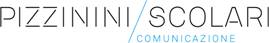 Alessandra Fusè alessandra.fuse@pizzininiscolari.com – Cell. +39 328 97 98 955Christian Pizzinini christian.pizzinini@pizzininiscolari.com – Cell. +39 338 854 3309 www.pizzininiscolari.com 